Chair of Events & Competitions Committee 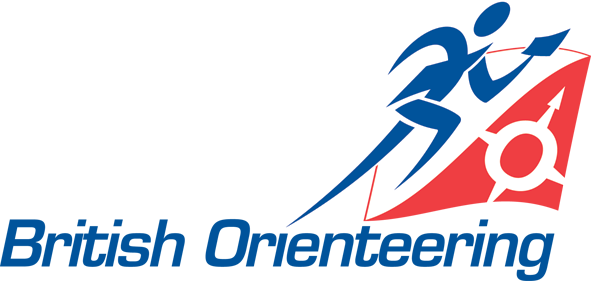 Application FormPlease complete sections A-C, sign the declaration and return to British Orienteering National Office, Molynuex Business Park, 8a Stancliffe House, Whitworth Road, Darley Dale, Matlock, DE4 3EA or by e-mail to jwhite@britishorienteering.org.uk If you require any assistance to complete this application form, please call Janine White on 01629 734042 or email jwhite@britishorienteering.org.ukPlease note the closing date for applications is 12.00pm Friday 30th September 2011Please give details of your skills, experience and knowledge to demonstrate how you meet the requirements of this post as set out in the accompanying job description and person specification. Please enclose additional sheets with any further information you may wish to give in support of your application. Remember to address all aspects of the person specification.DeclarationI declare that, to the best of my knowledge, the information contained in this form is true and accurate. Section ASection ASection ASurnameAddressFirst namePost Code      British Orienteering Membership Number (if applicable).Post Code      Telephone (day)Post Code      Telephone (evening)Post Code      EmailSection BSection BSection BEthnicity I would describe my ethnicity as:      I would describe my ethnicity as:      Gender (please circle)MaleFemaleDisabilityDo you consider yourself to have a disability? If yes, please state belowDo you consider yourself to have a disability? If yes, please state belowConvictionsDo you have any criminal convictions/convictions pending? If yes, please provide details below:Do you have any criminal convictions/convictions pending? If yes, please provide details below:Section CSignatureDate